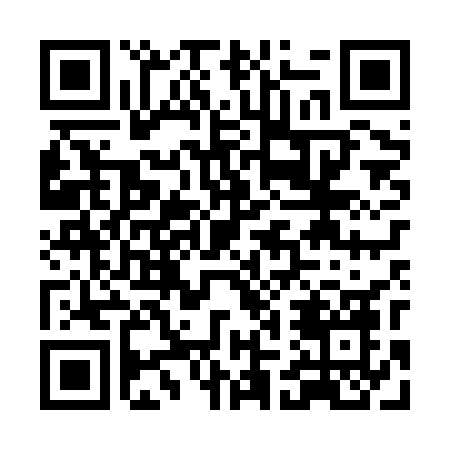 Prayer times for Kepa Chotecka, PolandMon 1 Apr 2024 - Tue 30 Apr 2024High Latitude Method: Angle Based RulePrayer Calculation Method: Muslim World LeagueAsar Calculation Method: HanafiPrayer times provided by https://www.salahtimes.comDateDayFajrSunriseDhuhrAsrMaghribIsha1Mon4:106:0812:365:047:068:572Tue4:076:0512:365:057:088:593Wed4:046:0312:365:067:109:014Thu4:016:0112:365:077:119:045Fri3:585:5912:355:087:139:066Sat3:565:5612:355:107:159:087Sun3:535:5412:355:117:169:108Mon3:505:5212:345:127:189:129Tue3:475:5012:345:137:209:1510Wed3:445:4812:345:147:219:1711Thu3:415:4512:345:157:239:1912Fri3:385:4312:335:167:259:2213Sat3:355:4112:335:187:269:2414Sun3:325:3912:335:197:289:2715Mon3:295:3712:335:207:299:2916Tue3:265:3512:325:217:319:3217Wed3:235:3212:325:227:339:3418Thu3:205:3012:325:237:349:3719Fri3:165:2812:325:247:369:3920Sat3:135:2612:325:257:389:4221Sun3:105:2412:315:267:399:4522Mon3:075:2212:315:277:419:4723Tue3:045:2012:315:287:439:5024Wed3:005:1812:315:297:449:5325Thu2:575:1612:315:317:469:5526Fri2:545:1412:305:327:489:5827Sat2:515:1212:305:337:4910:0128Sun2:475:1012:305:347:5110:0429Mon2:445:0812:305:357:5210:0730Tue2:405:0712:305:367:5410:10